关于2022年寒假国际交流项目的报名通知（一）各学院、各专业同学：为了让我校学生能开拓国际视野，拥有与更多海外交流学习的机会，更好地参与企业实践活动，以培养具有国际视野、通晓国际规则、能够参与国际事务和国际竞争的国际化人才，在此期间我校将推出不同的交流项目，本项目面向全校同学开放，欢迎同学们积极报名，详情如下：报名须知：1. 报名截至时间：2021年12月15日截止，但交流项目名额有限，先报先录原则。 2. 关于费用：以上费用详情请见项目简章（附件1）。3. 英语要求：对英语成绩不作强制要求，可根据自身英语水平进行项目选择。4. 更多详情请下载附件项目简章合集参看各项目简章。5. 关于项目：所有项目均有背景提升的作用，为以后留学、考研、工作有更多的资历提升。6. 上课时间：以上项目安排均符合中国作息时间，具体以后续课表为准。7. 关于奖学金：本项目将为顺利完成研学的学生提供欧美项目1500元人民币，亚洲项目1000元人民币的奖学金减免政策。各二级学院提供的奖学金，请咨询所在学院教师。咨询方式：罗老师 手机（微信）18521086860  邮箱：sop@lookerchina.com报名步骤：第一步：请点击链接或扫码查看项目简章并提交报名信息： https://www.lookerchina.com/program/zjweu第二步：等待录取邮件通知，缴纳项目费用，签署项目协议 第三步：等待项目组开课通知主办单位项目主题、时间、费用、收获赫尔辛基大学教学方法与教学管理1.15-2.19  6周  5580元 项目收获：结业证书、推荐信、成绩评定报告；优秀学员证明新加坡国立大学商业与金融、金融科技与数字商业、国际经济与金融、数据分析与数理统计、人文与社会科学、教育与教学管理；心理学及应用心理学、法学与公共政策、商业法与法律实践、新闻传播与新媒体、媒体传播与营销1.15-2.19  6周  5980元 项目收获：结业证书、学术证明信、成绩评定报告；优秀学员证明南洋理工大学商业分析、商业与管理、人工智能、数据分析与计算机科学、机器人自动化与物联网、信息与通信工程、艺术设计与创作、动画制作与表演艺术、海洋工程与资源环土、碳中和（绿色循环新能源可持续）、城市规划与建筑设计1.15-2.19  6周  5980元 课程项目收获：结业证书、推荐信、成绩评定报告；优秀学员证明云课堂收获：结业证书、推荐证明信；企业实习证明、企业推荐信知名企业远程实习新加坡TSS会计事务所、英国保诚1.15-2.19  6周  2980元项目收获：企业实习证明、企业推荐信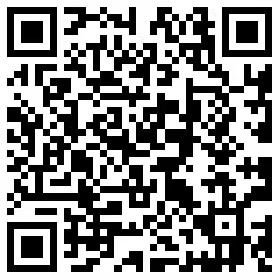 